SPP 1/09/2021                                                                                                              Załącznik nr 7 do SWZ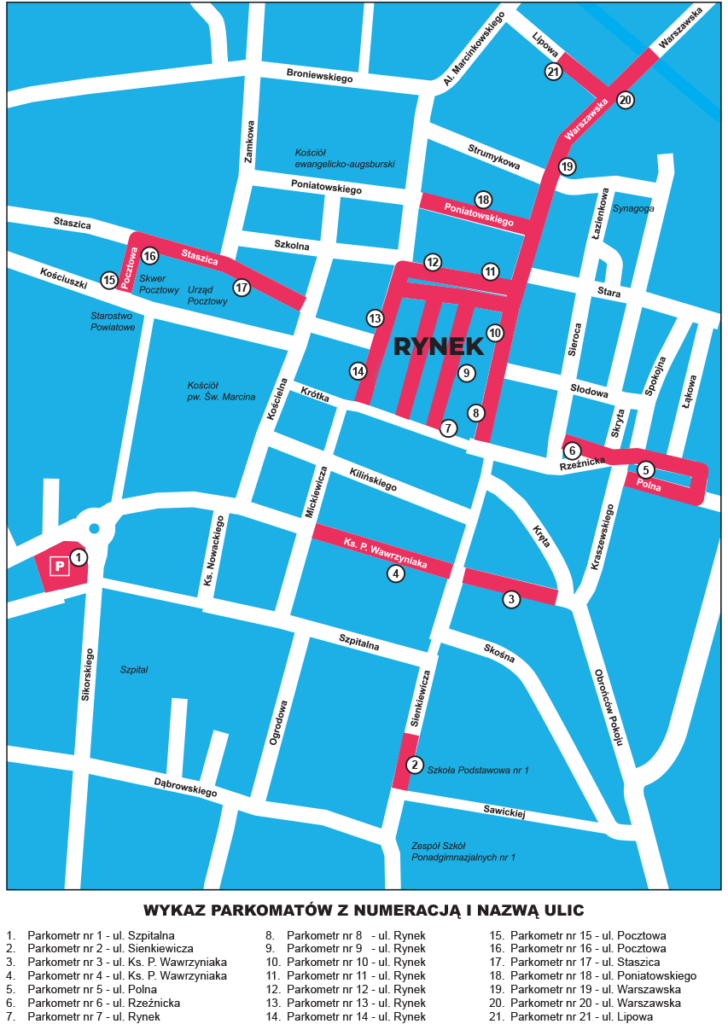 